Rockcliffe CE School – Whole School Design and Technology Overview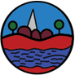 Below is an overview of the design and technology learning focus for each term/half term in each class. Class teachers may choose to adapt the schemes of work to suit their class but must ensure full coverage throughout the two-yearly cycle. 2022-20232022-20232022-20232022-20232022-20232022-20232022-2023Autumn 1Autumn 2Spring 1Spring 2Summer 1Summer 2EYFSAll about me- Design- Design a puppet of family or themselves. Make- Make a puppet either using split pins or a stick puppet. Alien invasion-Design- Design a streamline rocket comparing which travels the furthest. Make- Make their own rocket. Traditional tales-
Design- Design a chair for baby bear test different ways of strengthening and reinforcing. Make- Make a model of baby bear’s chair.Design- design a gingerbread man. Make-Make gingerbread men. Spring has sprung-Design- Design a fruit salad using locally grown produce. Make- Make a fruit salad.Sea adventures- Design- Design a pirate hat. Make- Make a pirate hat selecting their own materials. Around the world- Design- Design a mode of transport. Make- Make their mode of transport choosing their own materials. Year 1 / 2Cooking and Nutrition- Fruit and vegetables. Design- Design a smoothie/soup carton by hand or using ICT software.Make- Chopping fruits and vegetables to create a smoothie/soup. Evaluate- tasting and evaluating different foods. -Taste and evaluate your own design. Cooking and Nutrition- Fruit and vegetables. Design- Design a smoothie/soup carton by hand or using ICT software.Make- Chopping fruits and vegetables to create a smoothie/soup. Evaluate- tasting and evaluating different foods. -Taste and evaluate your own design. Textiles- Pouches. Design- Designing a pouch for an explorer. Make- Selecting and cutting fabrics for sewing. -Threading a needle.-Sewing a running stitch with evenly spaced, neat stitched to join fabric. -Cutting fabric using a template. -Create a prototype using paper. Evaluate- Evaluate existing products and deconstructing to see how it is made. -Evaluating their own designs against the design criteria. Textiles- Pouches. Design- Designing a pouch for an explorer. Make- Selecting and cutting fabrics for sewing. -Threading a needle.-Sewing a running stitch with evenly spaced, neat stitched to join fabric. -Cutting fabric using a template. -Create a prototype using paper. Evaluate- Evaluate existing products and deconstructing to see how it is made. -Evaluating their own designs against the design criteria. Mechanisms- Moving books. Design- Design a moving story book about superheroes to a given audience. Make- Follow a design to create moving models that use leavers and sliders. Evaluate- Testing a finished product to see if it works as planned and how deciding how problems can be fixed. Mechanisms- Moving books. Design- Design a moving story book about superheroes to a given audience. Make- Follow a design to create moving models that use leavers and sliders. Evaluate- Testing a finished product to see if it works as planned and how deciding how problems can be fixed. Year 2 / 3Cooking and Nutrition- Harvest and Eating seasonally. Design- Create a healthy and nutritious recipe for a savoury tart using seasonal ingredients, considering the taste, texture, smell and appearance of the dish. Make- Create and prepare a safe workspace to work in, considering rules to avoid food contamination. Evaluate- Taste different seasonal foods to influence the design process. -Try existing products to evaluate the taste combination and price point. -Describe the benefits of eating seasonally. Cooking and Nutrition- Harvest and Eating seasonally. Design- Create a healthy and nutritious recipe for a savoury tart using seasonal ingredients, considering the taste, texture, smell and appearance of the dish. Make- Create and prepare a safe workspace to work in, considering rules to avoid food contamination. Evaluate- Taste different seasonal foods to influence the design process. -Try existing products to evaluate the taste combination and price point. -Describe the benefits of eating seasonally. Structure- constructing a Castle. Design-Design a Castle to appeal to HM the Queen. -Drawing and labelling a Castle design using 2D shapes, labelling using 3D shapes that will be used when constructing, materials needed and colours. Make- Constructing a range of 3D geometric shapes using nets. -Create special features for individual designs. -Making facades from a range of recycles materials. Evaluate- Evaluate own designs and suggest points for modification. Structure- constructing a Castle. Design-Design a Castle to appeal to HM the Queen. -Drawing and labelling a Castle design using 2D shapes, labelling using 3D shapes that will be used when constructing, materials needed and colours. Make- Constructing a range of 3D geometric shapes using nets. -Create special features for individual designs. -Making facades from a range of recycles materials. Evaluate- Evaluate own designs and suggest points for modification. Mechanism- Making a moving monsterDesign- Create our own design criteria as a class. -Design a moving monster to fit the class design criteria. Make- make linkages using card for levers and slit pins for pivots. -Cutting and assembling components neatly.Evaluate- Evaluate own designs against design criteria and use peer feedback to modify final design. Mechanism- Making a moving monsterDesign- Create our own design criteria as a class. -Design a moving monster to fit the class design criteria. Make- make linkages using card for levers and slit pins for pivots. -Cutting and assembling components neatly.Evaluate- Evaluate own designs against design criteria and use peer feedback to modify final design. Year 4Textiles- Making an Egyptian collar. Design-design an Egyptian collar to fit a design brief. Make- Create an Egyptian colour using beading and appliqué skills. -Thread a needle.Evaluate- Evaluate your own designs against the success criteria. Textiles- Making an Egyptian collar. Design-design an Egyptian collar to fit a design brief. Make- Create an Egyptian colour using beading and appliqué skills. -Thread a needle.Evaluate- Evaluate your own designs against the success criteria. Structures- PavilionsDesign- design a stable pavilion structure that is aesthetically pleasing and selecting materials to create a desired effect. -Building frame structures designed to support weight. Make- Creating a range of different shaped frame structures.-Make a variety of free standing frame structures.- select appropriate materials to make a strong structure. -Re-inforce corners to strengthen structures. Evaluate- Testing prototype structures to see if it works as planned and how deciding how problems can be fixed. -Evaluate own works. Structures- PavilionsDesign- design a stable pavilion structure that is aesthetically pleasing and selecting materials to create a desired effect. -Building frame structures designed to support weight. Make- Creating a range of different shaped frame structures.-Make a variety of free standing frame structures.- select appropriate materials to make a strong structure. -Re-inforce corners to strengthen structures. Evaluate- Testing prototype structures to see if it works as planned and how deciding how problems can be fixed. -Evaluate own works. Food and nutrition- Adapting a recipe. Design- Adapt a Tudor biscuit recipe to appeal to the class’ taste with a consideration to budget.Make- Follow a baking recipe and adapt this to create a new recipe. -Cooking safely, following basic hygiene rules. -Adapting a recipe. Evaluate- Evaluate a recipe considering taste, smell, texture and appearance. -Describing the impact of budget on the selection of ingredients.-Evaluating and comparing a range of products.-Suggesting modifications. Food and nutrition- Adapting a recipe. Design- Adapt a Tudor biscuit recipe to appeal to the class’ taste with a consideration to budget.Make- Follow a baking recipe and adapt this to create a new recipe. -Cooking safely, following basic hygiene rules. -Adapting a recipe. Evaluate- Evaluate a recipe considering taste, smell, texture and appearance. -Describing the impact of budget on the selection of ingredients.-Evaluating and comparing a range of products.-Suggesting modifications. Year 5Electrical-Electric greetings cards. Design- Design a greetings card for the festive period which includes and electrical element. Make- Use card and electrical materials to create a card with electrical components. -Create circuits to ensure understanding that can be applied to greetings card. -Understand how to adapt circuits to fit the purpose. Evaluate- Evaluate existing cards and how they’re made up to be streamlined. -Evaluate own cards to modify. Electrical-Electric greetings cards. Design- Design a greetings card for the festive period which includes and electrical element. Make- Use card and electrical materials to create a card with electrical components. -Create circuits to ensure understanding that can be applied to greetings card. -Understand how to adapt circuits to fit the purpose. Evaluate- Evaluate existing cards and how they’re made up to be streamlined. -Evaluate own cards to modify. Mechanisms- pop-up books. Design- designing a pop-up book which uses a mixture of structures and mechanisms. -Naming each mechanism, input and output accurately. -Storyboarding ideas for a book. Make- Following a design brief to make a pop-up book, neatly and with focus on accuracy. -Making mechanisms and structures using sliders, pivots and folds to produce movement.-Using layers and spacers to hide the workings of mechanical parts for an aesthetically pleasing result. Evaluate- Evaluate own designs and suggest how their design can be improved. Mechanisms- pop-up books. Design- designing a pop-up book which uses a mixture of structures and mechanisms. -Naming each mechanism, input and output accurately. -Storyboarding ideas for a book. Make- Following a design brief to make a pop-up book, neatly and with focus on accuracy. -Making mechanisms and structures using sliders, pivots and folds to produce movement.-Using layers and spacers to hide the workings of mechanical parts for an aesthetically pleasing result. Evaluate- Evaluate own designs and suggest how their design can be improved. Cooking and nutrition- What could be heathier? Design- Adapting a traditional recipe, understand that the nutritional value of a recipe alters if you remove, substitute or add additional ingredients. -Writing an amended method for a recipe to incorporate the relevant changes to ingredients. -Designing appealing packaging to reflect a recipe using CAD. Make- Cutting and preparing vegetables safely. -Using equipment safely, including knives, hot pans and hobs. -Knowing how to avoid cross contamination. Following recipe step by step. Evaluate- Evaluating existing recipes. -taste test final products. -Evaluating healthy and safety in production to minimise cross contamination. Cooking and nutrition- What could be heathier? Design- Adapting a traditional recipe, understand that the nutritional value of a recipe alters if you remove, substitute or add additional ingredients. -Writing an amended method for a recipe to incorporate the relevant changes to ingredients. -Designing appealing packaging to reflect a recipe using CAD. Make- Cutting and preparing vegetables safely. -Using equipment safely, including knives, hot pans and hobs. -Knowing how to avoid cross contamination. Following recipe step by step. Evaluate- Evaluating existing recipes. -taste test final products. -Evaluating healthy and safety in production to minimise cross contamination. Year 6Cooking and nutrition- come dine with me.Design- Design a 3 course menu to a specific theme considering variety, texture, taste and look. Make- Make a three course meal based round a specific theme.Evaluate- taste test a range of foods to inspire your own menu. Taste your own food and reflect on what you can change in future cooking. Cooking and nutrition- come dine with me.Design- Design a 3 course menu to a specific theme considering variety, texture, taste and look. Make- Make a three course meal based round a specific theme.Evaluate- taste test a range of foods to inspire your own menu. Taste your own food and reflect on what you can change in future cooking.  Textiles- Tie Dye t-shirt. Design- explore different ways of folding, pinning and tying to create different patterns and effects. Design a tie dye t-shirt using different sewing skills to embellish. Make- Make a tie dye t-shirt using different embellishment and sewing skills. Evaluate- Evaluate their own work and explain what they would do differently in future.  Textiles- Tie Dye t-shirt. Design- explore different ways of folding, pinning and tying to create different patterns and effects. Design a tie dye t-shirt using different sewing skills to embellish. Make- Make a tie dye t-shirt using different embellishment and sewing skills. Evaluate- Evaluate their own work and explain what they would do differently in future. Digital- Travel POS. Design- Design a POS based on a brief from a music producer for a Motown album launch. Make- make a POS stand using CAD. Make on brand merchandise including keyrings, badges, pens and leaflets. Evaluate- Evaluate the effectiveness of current POS stands and use this to influence your design process.Digital- Travel POS. Design- Design a POS based on a brief from a music producer for a Motown album launch. Make- make a POS stand using CAD. Make on brand merchandise including keyrings, badges, pens and leaflets. Evaluate- Evaluate the effectiveness of current POS stands and use this to influence your design process.